MODESTO JUNIOR COLLEGEDISABILITY SERVICES & PROGRAMS FOR STUDENTS (DSPS)435 College Ave.Modesto CA  95350(209) 575-6225mjcdsps@mjc.eduStudent Application for Services	Name:		Male		Female	(Print)	LAST	FIRST	MI	Address: 		Mailing Address	City	State	Zip	Home Phone #: 		Cell Phone #: 		Work #: 		DOB: 		AGE: 		MJC Student ID#: 		MJC Student Email: 		Last High School Attended: 		Year of Completion: 	1.	Are you a new or returning student? (Check one)	New 	Returning 2.	Do you have a current MJC admissions application on file?	Yes 	No 3.	Have you taken the MJC assessment tests?	Yes 	No 4.	Have you completed the MJC orientation?	Yes 	No 5.	Have you completed an educational plan?	Yes 	No 6.	Have you received disability services from another college?	Yes 	No 	If so, what college did you attend? 	Are you a client of the Department of Rehabilitation?	Yes 	No 	If yes, counselor’s name: 		Phone: 	Are you a client of Valley Mountain Regional Center?	Yes 	No 	If yes, case worker’s name: 		Phone: 	====================================================================* FOR OFFICE USE *	Application Received 		 Acquired Brain Injury	 Intellectual Disability	 Deaf and Hard of Hearing	 Learning Disability	 Physical Disability                                           Mental Health Disability	 Blind and Low Vision	  Autism Spectrum                                            Other Disabilities	 Attention-Deficit Hyperactivity Disorder                FB/Counselor         Approval__________________	Orientation- Y  N               Testing- Y  N               Ed Plan- Y  N               Enrolled –Y  NMODESTO JUNIOR COLLEGEDISABLED STUDENT PROGRAMS & SERVICESStudent Requirements and Responsibilities StatementPROGRAM OVERVIEW:Modesto Junior College (MJC) provides educational services and access for eligible students with documented disabilities who intend to pursue coursework at the college.  A variety of programs and services are available which afford eligible students with disabilities the opportunity to participate fully in all aspects of college programs and activities utilizing appropriate and reasonable accommodations.Paperwork Requirements:Students receiving services through the Disabilities Services Center must have a disability which is verified by an appropriate professional.  There must be evidence that a “major life activity” (e.g. learning, walking, seeing, hearing) requires accommodation(s) to ensure an equal opportunity for success in college coursework.All medical and/or verification forms must be returned with the completed application.Student Requirements:Students must meet with a Disability Services professional to establish an Academic Accommodation Plan (AAP) and to update the Notification of Accommodation Services (NAS) once a semester to be eligible for priority registration. Comply with the Student Code of Conduct adopted by Yosemite Community College District (YCCD).Possess the ability to comprehend questions, follow directions, and demonstrate the potential to benefit from programs and services at MJC.  Must demonstrate measureable academic progress.Disability Services does not provide attendant care. Students must arrange for and provide individual attendant care if necessary.I understand that I must fulfill the requirements for participation in DSPS and understand the consequences of failing to comply with the rules for responsible use of disability services. I understand that I will be notified in writing before any action is taken to suspend services, and that I also have the right to appeal any decision regarding suspension of services.By signing this application I affirm that I understand and agree with DSPS student responsibilities and I will abide by them.Student Signature: 		Date: 	Modesto Junior College uses the information requested on this form for the purpose of determining a student’s eligibility to receive authorized special services provided by DSPS. Personal information recorded on this form will be kept confidential in order to protect against unauthorized disclosure. Portions of this information may be shared with the California Community Colleges Chancellor’s Office or other state or federal agencies; however, disclosure to these parties is made in strict accordance with applicable statutes regarding confidentiality, including the Family Educational Rights and Privacy Act (20 U.S.C. 1232 g). Pursuant to Section 7 of the Federal Privacy Act (Public Law 93-579; 5 U.S.C. § 552a, note), providing your social security number is voluntary. The information on this form is being collected pursuant to California Education Code Section 67310-67312 and 84850; and California Code of Regulation, Title 5 Section 56000 et seq.DISABLED STUDENT PROGRAMS AND SERVICESACCOUNTABILITY CONTRACTALL scheduled appointments for DSPS services require a student to provide the disability services office with no less than a 24 hour advanced notification, when cancelling any appointment.  An appointment may be cancelled by contacting 209/575-6225.  If there is no answer, please leave a message.Services requiring appointments include, but are not limited to:*Advising Appointments*Alternate Media Appointments*Interpreter/Captioning Services*Testing Accommodations* * * DUE TO LEARNING DISABILITY TESTING BEING CONDUCTED IN OUR OFFICE,
PLEASE DO NOT BRING CHILDREN WITH YOU FOR A COUNSELING APPOINTMENT * LATE ARRIVAL NOTICE
If you are late to an appointment you will not be seen.Failure to comply with the 24 hour cancellation policy WILL result in the loss of services UNTIL student meets with the Dean of Special Programs or their designee to receive clearance.By signing this accountability contract, I understand and agree with Disabled Student Programs and Services policy and procedures.	Print Name	Student ID#	Signature	DateMODESTO JUNIOR COLLEGEDISABLED STUDENT PROGRAMS & SERVICES (DSPS)Request for Release of InformationRE: 						Student Name (Please Print)	DOB	MJC Student ID NumberTO: 						Licensed Professional	Phone	Fax	Street Address	City/State	Zip	I authorize the release of information to include one or more of the following records identified below:	Diagnosis of disability signed by an appropriate medical practitioner, psychologist or other specialist	Test results from other agencies which were used for determination of eligibility	Name of Institution 		Audiology and speech/language pathology reports	California Community College LD Eligibility Verification	Vocational Rehabilitation Plan	Individual Education Plan (IEP) and Psycho-Educational Evaluation Report	List of Accommodations Needed	Department of Veterans Affairs	Other 	I further give permission for Disability Services staff to discuss my educational situation with other professionals who have a legitimate educational need to know.	Student Signature	Date	(or parent/guardian signature if student is under the age of 18)A photocopy of this document is as valid as the original.  This authorization shall remain in effect until removed in writing by the student.Modesto Junior College uses the information requested on this form for the purpose of determining a student’s eligibility to receive authorized special services provided by the Disability Services Center.  Personal information recorded on this form will be kept confidential in order to protect against unauthorized disclosure.  Portions of this information may be shared with the Chancellor’s Office of the California Community Colleges or other state or federal agencies; however, disclosure to these parties is made in strict accordance with applicable statutes regarding confidentiality, including the Family Educational Rights and Privacy Act (20 U.S.C. 1232(g).  Pursuant to Section 7 of the Federal Privacy Act (Public Law 93-579;5 U.S.C. § 552a, note), providing your social security number is voluntary.  The information on this form is being collected pursuant to California Education Code Section 67310-67312, and 84850; and California Code of Regulations, Title 5 Section 56000 et. seq.The student named below has requested services/accommodations at Modesto Junior CollegeFIRST NAME	  MIDDLE INITIAL	LAST NAME	DOB:MAILING ADDDRESS	CITY	STATE	ZIP	PHONE NUMBERThis form must be completed by a Licensed Professional.  Items 1 through 6 must be answered.Reports and scores must be included for some disabilities.   See attached.1	Diagnosis: 		 Acquired Brain Injury	 Intellectual Disability	 Autism Spectrum	 Learning Disability (must include test scores)	 Physical Disability	 ADHD	 Deaf & Hard of Hearing	 Blind & Low Vision	 Mental Health Disability- DSM-V Code (s) 	2.	This disability is:	 Permanent/Chronic	 Temporary: less than 45 days3.	This disability is:	 Observable	 Not Observable4.	Educational/Functional Limitations:	 Auditory Processing	 Visual Processing 	 Academic Deficits	 Easily Distracted	 Limited Ambulation	 Poor Concentration	 Difficulty Formulating and executing plan of action	 Visual Acuity	right eye 		left eye 		 Difficulty Overcoming Unexpected Obstacles	 Panics in Unfamiliar Surroundings and Situations	 Hearing Loss (current audiogram)	 Other (Please Describe) 	5.	Recommended Services/Accommodations:	 Assistive Listening for Hearing Impaired	 Interpreter (Sign Language)	 Audio Textbooks	 Note Taker (NCR paper)	 Reading Magnifying Machine	 Scribe	 Tape Record Lectures	 Test Taking (Extended Time, Distraction Reduced Setting)	 Other 	6.	Reduced Units:	 3-6	 6-9	 9-11Licensed Professional OnlyPrint Name: 		Date: 	Signature of Licensed Professional: 	License Number:		Phone Number 	PLEASE BRING, FAX OR EMAIL THIS FORM TO:Modesto Junior CollegeDisabled Student Programs & ServicesStudent Services Building, Room 112435 College Avenue  Modesto, CA 95350PHONE #: (209)575-6225  or   FAX (209) 575-6852mjcdsps@mjc.eduChancellor’s Office For California Community College defines the following disabilities:Acquired Brain Impairment:  a verified deficit in brain functioning which results in a total or partial loss of one or more of the following:  cognitive, communicative, motor, psychosocial or sensory perceptual abilities.Communication Disability:  an impairment in the process of speech, language or hearing.Hearing impairment means a total or partial loss of hearing function, which impedes the communication process essential to language, educational, social and/or cultural interactions.Speech and language impairment:  one or more speech/language disorder of voice, articulation, rhythm and/or the receptive and expressive processes of language.Intellectual Disability:Potential and measurable achievement in instructional or employment settingLearning Disability:  (Learning disabilities will be verified through evaluation process using the California Community College eligibility criteria.)  Learning disability is defined as a persistent condition of presumed neurological dysfunction, which may exist with other disabling conditions.  This dysfunction continues despite instruction in standard classroom situations.  To be categorized as learning disabled, a student must exhibit:Average to above average intellectual abilitySevere processing deficit(s)Severe aptitude achievement discrepancy(ies) andMeasured achievement in an instructional or employment settingOther Disabilities:  all other verifiable disabilities and health functional limitations that adversely affect education performance but do not fall into any of the other disability categories.  Other disabilities include conditions having limited strength, vitality, or alertness due to chronic or acute health problems.  Examples are environmental disabilities, speech disorders, heart conditions, tuberculosis, nephritis, sickle cell anemia, hemophilia, leukemia, epilepsy, acquired immune deficiency syndrome (AIDS), and diabetes.Physical Disability:  a visual, mobility, or orthopedic impairmentVisual impairment means total or partial loss of sight.Mobility and orthopedic impairment means a serious limitation in locomotion or motor functions, which indicate a need for special services or special classes.Mental Health Disability: for purposes of service delivery in the educational setting, means a condition which:Is listed in the American Psychiatric Association Diagnostic and Statistical Manual (DSM) and is coded on axis I or II as moderate to severe, andReflects a psychiatric or psychological condition that interferes with major life activity, andPoses a Functional Limitation in the educational setting.Attention-Deficit/Hyperactivity Disorder: Attention-Deficit Hyperactivity Disorder is defined as a neurodevelopmental disorder that is a persistent deficit in attention and/or hyperactive and impulsive behavior that limits the student’s ability to access the educational process. Autism Spectrum Disorder: Autism Spectrum disorders are defined as neurodevelopmental disorders described as persistent deficits which limit the student’s ability to access the educational process. Symptoms must have been present in the early developmental period, and cause limitations in social, academic, occupational, or other important areas of current functioning.Disabled Student Programs and ServicesVerification of Disability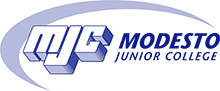 